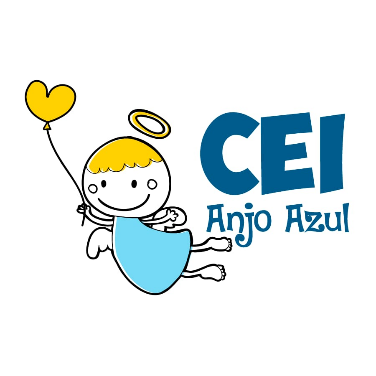 CENTRO DE EDUCAÇÃO INFANTIL ANJO AZULRua 31 de Março/nº 1508Lacerdópolis – SCCEP: 89660 000 Fone: (49) 3552 0279E-mail: ceianjoazullacerdopolis@gmail.comBlog: www.ceianjoazul.blogspot.comProfessora: Maiara Barbosa
Professora auxiliar: Letícia Viganó Resmini
Coordenadora: Marizane Dall’Orsoletta
Turma: PRÉ I
Semana: 26 a 29 de outubro de 2020.
Carga horária: 12 horas semanais (plataforma/grupo WhatsApp).SUGESTÕES DE EXPERIÊNCIAS DE APRENDIZAGEMObservação: Os pais que quiserem, podem postar em suas redes sociais as crianças realizando as atividades/experiências. São experiências de aprendizagens que poderão ser repetidas durante o período. Aproveite cada momento com seus filhos. “Família e escola: uma parceria de sucesso!”Assistir a história: A folha que queria ser um barco.Disponível em nosso grupo de WhatsApp e na plataforma educacional.Vamos realizar a dobradura de um barco de papel?Siga os passos e vamos lá?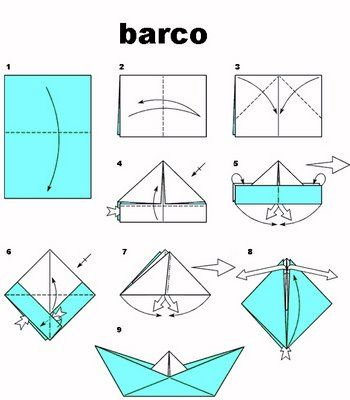 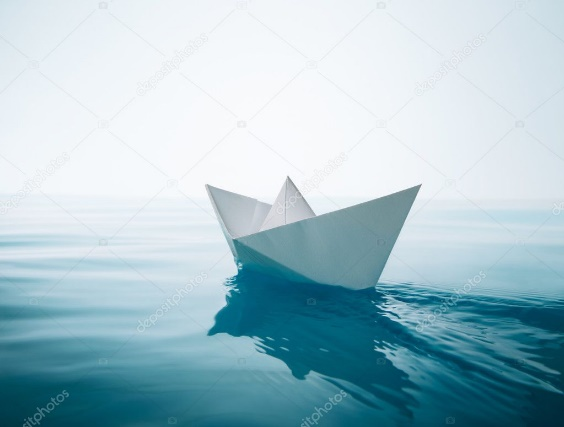 Vá para um lugar do lado de fora de sua casa, utilize um recipiente com água e brinque com a dobradura.Quando sentir o vento, observe para qual direção o barco vai. Direita ou esquerda?Divirta-se muito!Em uma folha, com ajuda de um adulto, escreva a palavra: BARCO.Contem quantas letras tem a palavra e escrevam o número que representa esta quantidade;Circulem a primeira e a última letra da palavra; Quais letras são vogais;Deixe a criança escrever a palavra do seu jeitinho;Para cada letra, crie uma nova palavra. Vamos cantar?A canoa virouDisponível em: https://www.youtube.com/watch?v=_vmxj-adiPoIndiozinhosDisponível em: https://www.youtube.com/watch?v=tHMWHviO4Qw&t=12sVou remandoDisponível em: https://www.youtube.com/watch?v=yL73UmteJ9E